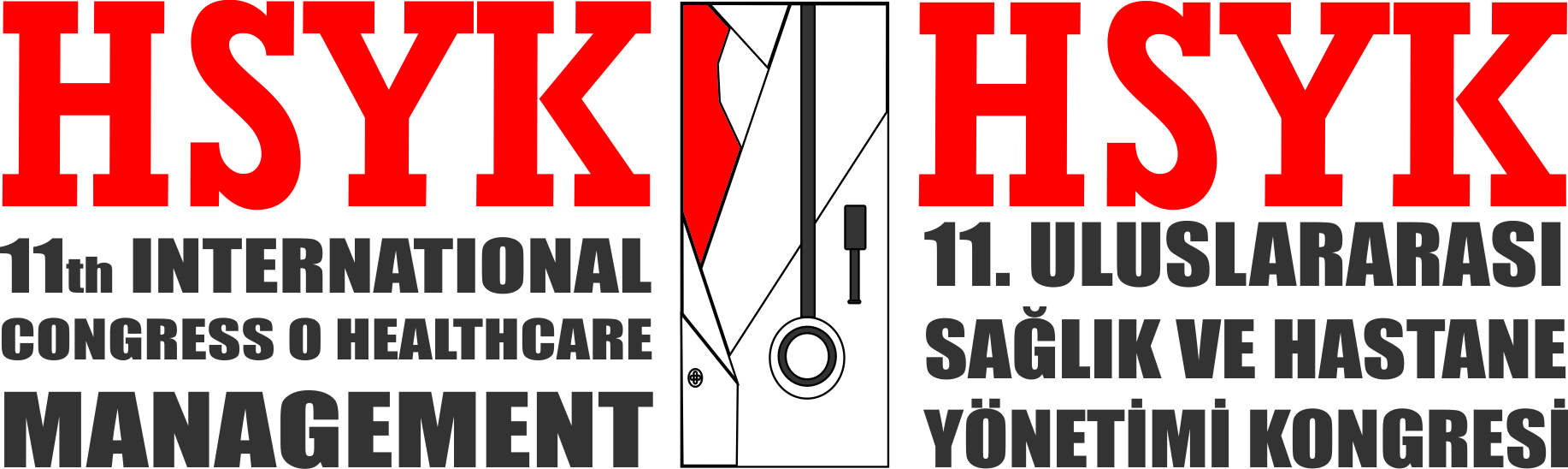 09-12 Aralık 2020www.hsyk-antalya.org ANTALYA, TÜRKİYE09-12 Aralık 2020www.hsyk-antalya.org ANTALYA, TÜRKİYEKONGRE KAYIT FORMUKONGRE KAYIT FORMUKONGRE KAYIT FORMUKONGRE KAYIT FORMUKONGRE KAYIT FORMU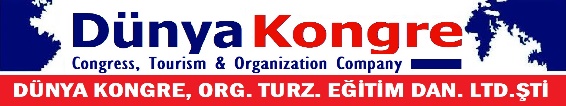 Kennedy Cad. No:23/9 Kavaklıdere – Çankaya /ANKARATel:+90.312.419 86 50- 467 14 24 Fx:+90.312.419 86 49Kennedy Cad. No:23/9 Kavaklıdere – Çankaya /ANKARATel:+90.312.419 86 50- 467 14 24 Fx:+90.312.419 86 49Kennedy Cad. No:23/9 Kavaklıdere – Çankaya /ANKARATel:+90.312.419 86 50- 467 14 24 Fx:+90.312.419 86 49Kennedy Cad. No:23/9 Kavaklıdere – Çankaya /ANKARATel:+90.312.419 86 50- 467 14 24 Fx:+90.312.419 86 49KİŞİSEL BİLGİLERKİŞİSEL BİLGİLERKİŞİSEL BİLGİLERKİŞİSEL BİLGİLERKİŞİSEL BİLGİLERKİŞİSEL BİLGİLERKİŞİSEL BİLGİLERKİŞİSEL BİLGİLERKİŞİSEL BİLGİLERKİŞİSEL BİLGİLERKİŞİSEL BİLGİLERAdı Soyadı UnvanıUnvanıKurum AdıGSMT & FGSMT & FE- mailVD -  VNVD -  VNAdresFatura AdresiFatura AdresiRefakatçi Ad-Soyad- YaşFatura AdresiFatura AdresiKAYIT / KONAKLAMA / TRANSFERKAYIT / KONAKLAMA / TRANSFERKAYIT / KONAKLAMA / TRANSFERKAYIT / KONAKLAMA / TRANSFERKAYIT / KONAKLAMA / TRANSFERKAYIT / KONAKLAMA / TRANSFERKAYIT / KONAKLAMA / TRANSFERKAYIT / KONAKLAMA / TRANSFERKAYIT / KONAKLAMA / TRANSFERKAYIT / KONAKLAMA / TRANSFERKAYIT / KONAKLAMA / TRANSFEREĞİTİM VE KONAKLAMA PAKETİEĞİTİM VE KONAKLAMA PAKETİEĞİTİM VE KONAKLAMA PAKETİEĞİTİM VE KONAKLAMA PAKETİKişi başı fiyatlarKişi başı fiyatlarKişi başı fiyatlarKişi başı fiyatlarKişi başı fiyatlarKişi başı fiyatlarTransfer Hizmeti   Tek Kişilik Oda                     (09-12 Aralık 2020 -3 gece)Tek Kişilik Oda                     (09-12 Aralık 2020 -3 gece)Tek Kişilik Oda                     (09-12 Aralık 2020 -3 gece)Tek Kişilik Oda                     (09-12 Aralık 2020 -3 gece)3,250 TL (…..)3,250 TL (…..)3,250 TL (…..)3,250 TL (…..)3,250 TL (…..)3,250 TL (…..)250 TL (…..)Transfer Hizmeti   (Havalimanı–Otel–Havalimanı) Transfer KIRAC TURİZM tarafından yapılmaktadır)2–3 Kişilik Oda Kişi Başı     (09-12 Aralık 2020 -3 gece)2–3 Kişilik Oda Kişi Başı     (09-12 Aralık 2020 -3 gece)2–3 Kişilik Oda Kişi Başı     (09-12 Aralık 2020 -3 gece)2–3 Kişilik Oda Kişi Başı     (09-12 Aralık 2020 -3 gece)2,750 TL (…..)2,750 TL (…..)2,750 TL (…..)2,750 TL (…..)2,750 TL (…..)2,750 TL (…..)250 TL (…..)Transfer Hizmeti   (Havalimanı–Otel–Havalimanı) Transfer KIRAC TURİZM tarafından yapılmaktadır)Refakatçi                               (09-12 Aralık 2020 -3 gece)Refakatçi                               (09-12 Aralık 2020 -3 gece)Refakatçi                               (09-12 Aralık 2020 -3 gece)Refakatçi                               (09-12 Aralık 2020 -3 gece)1,550 TL (…..)1,550 TL (…..)1,550 TL (…..)1,550 TL (…..)1,550 TL (…..)1,550 TL (…..)250 TL (…..)Transfer Hizmeti   (Havalimanı–Otel–Havalimanı) Transfer KIRAC TURİZM tarafından yapılmaktadır)Konaklamasız Katılımcı      (10-12 Aralık 2019-Konaklamasız)Konaklamasız Katılımcı      (10-12 Aralık 2019-Konaklamasız)Konaklamasız Katılımcı      (10-12 Aralık 2019-Konaklamasız)Konaklamasız Katılımcı      (10-12 Aralık 2019-Konaklamasız)2,300 TL (…..)2,300 TL (…..)2,300 TL (…..)2,300 TL (…..)2,300 TL (…..)2,300 TL (…..)250 TL (…..)Transfer Hizmeti   (Havalimanı–Otel–Havalimanı) Transfer KIRAC TURİZM tarafından yapılmaktadır)Günübirlik Katılım              (Bir Günlük Eğitime Katılım)Günübirlik Katılım              (Bir Günlük Eğitime Katılım)Günübirlik Katılım              (Bir Günlük Eğitime Katılım)Günübirlik Katılım              (Bir Günlük Eğitime Katılım)1,000 TL (…..)1,000 TL (…..)1,000 TL (…..)1,000 TL (…..)1,000 TL (…..)1,000 TL (…..)250 TL (…..)Transfer Hizmeti   (Havalimanı–Otel–Havalimanı) Transfer KIRAC TURİZM tarafından yapılmaktadır)Öğrenci ve Bildirili Katılım İndirimi Öğrenci ve Bildirili Katılım İndirimi Öğrenci ve Bildirili Katılım İndirimi Öğrenci ve Bildirili Katılım İndirimi %15%15%15%15%15%15250 TL (…..)Transfer Hizmeti   (Havalimanı–Otel–Havalimanı) Transfer KIRAC TURİZM tarafından yapılmaktadır)Yukarıda Belirtilen fiyatlara %18 KDV ve HERŞEY DAHİL konseptindedir. Refakatçiler Bilimsel Programa Katılamazlar.Kongreye katılmak isteyen her katılımcı için ayrı ayrı form doldurmalıdır. Bildirili/Poster Sunumla Katılacak Kişiler, Web Sitesine Bildirisini Yükledikten ve Sunum Onayını Aldıktan sonraki 7 Gün İçerisinde Günü Birlik Katılım Ücreti Olan  1,000 TL’ yi Dünya Kongre Organizasyon Tur. Eğit.Yay.Ltd.Şti. Hesabına Yatırması Gerekmektedir. Kongre İle İlgili Her Türlü Katılımcı Kayıt İşlemlerinden Dünya Kongre Organizasyon Tur. Eğit. Yay. Ltd. Şti Sorumludur. İmzalanmış Kayıt Formu 7 İş Günü İçerisinde İptal Edilebilir Ve Ücret İadesi İçin Aşağıda Belirtilen Koşullar Dikkate Alınır. Katılımcı Herhangi Bir Şekilde Kayıt Formunu İmzaladıktan Ve Ödeme Yaptıktan Sonra Yazılı Bir Gerekçe Yazmadan Kongreye Katılım Sağlamazsa 01 -30 Eylül 2020 Tarihleri Arasında Ödemiş Olduğu Tutarın Tamamı, 01-31 Ekim 2020 tarihleri arasında Ödediği Tutarın %50’sini İade Alacaktır. 01 Kasım 2020 İtibariyle İptal Yapılmamakta, İsim Değişikliği Yapılabilmektedir.Tüm Geri Ödeme Ve İadeler Kongre Bitimini Takip Eden İki Ay İçerisinde Yapılacaktır. Kayıt Formunu İmzalayıp Göndermiş, Rezervasyon Onay Yazısı Katılımcıya Mail İle İletilmiş ve Herhangi Bir Şekilde Yazılı Bildirimde Bulunmadan Katılım Sağlamayan Katılımcıdan, İş Bu Sözleşme Gereği Yukarıda Belirtilen Tek Kişilik Oda Ücretinin %50’si Kişiden Tahsil Edilecektir. Elde Olmayan Mücbir Sebepler Ve Doğal Afetler Nedeni İle Kongrenin Ertelenmesi, Erken Kapanması Hallerinde Tarafların Yükümlülükleri Devam Edecektir. Organizasyon Firması; Olumsuz Koşullar Nedeniyle Oluşabilecek Herhangi Bir Rahatsızlığı Önlemek Adına Kongre Yerini/Tarihini ve fiyatlarda değişiklik yapma hakkına sahiptir.İş Bu Kongre Kayıt Formunda Yer Almayan Konular Etik Değerler Ölçüsünde Değerlendirilir.Yukarıda Belirtilen fiyatlara %18 KDV ve HERŞEY DAHİL konseptindedir. Refakatçiler Bilimsel Programa Katılamazlar.Kongreye katılmak isteyen her katılımcı için ayrı ayrı form doldurmalıdır. Bildirili/Poster Sunumla Katılacak Kişiler, Web Sitesine Bildirisini Yükledikten ve Sunum Onayını Aldıktan sonraki 7 Gün İçerisinde Günü Birlik Katılım Ücreti Olan  1,000 TL’ yi Dünya Kongre Organizasyon Tur. Eğit.Yay.Ltd.Şti. Hesabına Yatırması Gerekmektedir. Kongre İle İlgili Her Türlü Katılımcı Kayıt İşlemlerinden Dünya Kongre Organizasyon Tur. Eğit. Yay. Ltd. Şti Sorumludur. İmzalanmış Kayıt Formu 7 İş Günü İçerisinde İptal Edilebilir Ve Ücret İadesi İçin Aşağıda Belirtilen Koşullar Dikkate Alınır. Katılımcı Herhangi Bir Şekilde Kayıt Formunu İmzaladıktan Ve Ödeme Yaptıktan Sonra Yazılı Bir Gerekçe Yazmadan Kongreye Katılım Sağlamazsa 01 -30 Eylül 2020 Tarihleri Arasında Ödemiş Olduğu Tutarın Tamamı, 01-31 Ekim 2020 tarihleri arasında Ödediği Tutarın %50’sini İade Alacaktır. 01 Kasım 2020 İtibariyle İptal Yapılmamakta, İsim Değişikliği Yapılabilmektedir.Tüm Geri Ödeme Ve İadeler Kongre Bitimini Takip Eden İki Ay İçerisinde Yapılacaktır. Kayıt Formunu İmzalayıp Göndermiş, Rezervasyon Onay Yazısı Katılımcıya Mail İle İletilmiş ve Herhangi Bir Şekilde Yazılı Bildirimde Bulunmadan Katılım Sağlamayan Katılımcıdan, İş Bu Sözleşme Gereği Yukarıda Belirtilen Tek Kişilik Oda Ücretinin %50’si Kişiden Tahsil Edilecektir. Elde Olmayan Mücbir Sebepler Ve Doğal Afetler Nedeni İle Kongrenin Ertelenmesi, Erken Kapanması Hallerinde Tarafların Yükümlülükleri Devam Edecektir. Organizasyon Firması; Olumsuz Koşullar Nedeniyle Oluşabilecek Herhangi Bir Rahatsızlığı Önlemek Adına Kongre Yerini/Tarihini ve fiyatlarda değişiklik yapma hakkına sahiptir.İş Bu Kongre Kayıt Formunda Yer Almayan Konular Etik Değerler Ölçüsünde Değerlendirilir.Yukarıda Belirtilen fiyatlara %18 KDV ve HERŞEY DAHİL konseptindedir. Refakatçiler Bilimsel Programa Katılamazlar.Kongreye katılmak isteyen her katılımcı için ayrı ayrı form doldurmalıdır. Bildirili/Poster Sunumla Katılacak Kişiler, Web Sitesine Bildirisini Yükledikten ve Sunum Onayını Aldıktan sonraki 7 Gün İçerisinde Günü Birlik Katılım Ücreti Olan  1,000 TL’ yi Dünya Kongre Organizasyon Tur. Eğit.Yay.Ltd.Şti. Hesabına Yatırması Gerekmektedir. Kongre İle İlgili Her Türlü Katılımcı Kayıt İşlemlerinden Dünya Kongre Organizasyon Tur. Eğit. Yay. Ltd. Şti Sorumludur. İmzalanmış Kayıt Formu 7 İş Günü İçerisinde İptal Edilebilir Ve Ücret İadesi İçin Aşağıda Belirtilen Koşullar Dikkate Alınır. Katılımcı Herhangi Bir Şekilde Kayıt Formunu İmzaladıktan Ve Ödeme Yaptıktan Sonra Yazılı Bir Gerekçe Yazmadan Kongreye Katılım Sağlamazsa 01 -30 Eylül 2020 Tarihleri Arasında Ödemiş Olduğu Tutarın Tamamı, 01-31 Ekim 2020 tarihleri arasında Ödediği Tutarın %50’sini İade Alacaktır. 01 Kasım 2020 İtibariyle İptal Yapılmamakta, İsim Değişikliği Yapılabilmektedir.Tüm Geri Ödeme Ve İadeler Kongre Bitimini Takip Eden İki Ay İçerisinde Yapılacaktır. Kayıt Formunu İmzalayıp Göndermiş, Rezervasyon Onay Yazısı Katılımcıya Mail İle İletilmiş ve Herhangi Bir Şekilde Yazılı Bildirimde Bulunmadan Katılım Sağlamayan Katılımcıdan, İş Bu Sözleşme Gereği Yukarıda Belirtilen Tek Kişilik Oda Ücretinin %50’si Kişiden Tahsil Edilecektir. Elde Olmayan Mücbir Sebepler Ve Doğal Afetler Nedeni İle Kongrenin Ertelenmesi, Erken Kapanması Hallerinde Tarafların Yükümlülükleri Devam Edecektir. Organizasyon Firması; Olumsuz Koşullar Nedeniyle Oluşabilecek Herhangi Bir Rahatsızlığı Önlemek Adına Kongre Yerini/Tarihini ve fiyatlarda değişiklik yapma hakkına sahiptir.İş Bu Kongre Kayıt Formunda Yer Almayan Konular Etik Değerler Ölçüsünde Değerlendirilir.Yukarıda Belirtilen fiyatlara %18 KDV ve HERŞEY DAHİL konseptindedir. Refakatçiler Bilimsel Programa Katılamazlar.Kongreye katılmak isteyen her katılımcı için ayrı ayrı form doldurmalıdır. Bildirili/Poster Sunumla Katılacak Kişiler, Web Sitesine Bildirisini Yükledikten ve Sunum Onayını Aldıktan sonraki 7 Gün İçerisinde Günü Birlik Katılım Ücreti Olan  1,000 TL’ yi Dünya Kongre Organizasyon Tur. Eğit.Yay.Ltd.Şti. Hesabına Yatırması Gerekmektedir. Kongre İle İlgili Her Türlü Katılımcı Kayıt İşlemlerinden Dünya Kongre Organizasyon Tur. Eğit. Yay. Ltd. Şti Sorumludur. İmzalanmış Kayıt Formu 7 İş Günü İçerisinde İptal Edilebilir Ve Ücret İadesi İçin Aşağıda Belirtilen Koşullar Dikkate Alınır. Katılımcı Herhangi Bir Şekilde Kayıt Formunu İmzaladıktan Ve Ödeme Yaptıktan Sonra Yazılı Bir Gerekçe Yazmadan Kongreye Katılım Sağlamazsa 01 -30 Eylül 2020 Tarihleri Arasında Ödemiş Olduğu Tutarın Tamamı, 01-31 Ekim 2020 tarihleri arasında Ödediği Tutarın %50’sini İade Alacaktır. 01 Kasım 2020 İtibariyle İptal Yapılmamakta, İsim Değişikliği Yapılabilmektedir.Tüm Geri Ödeme Ve İadeler Kongre Bitimini Takip Eden İki Ay İçerisinde Yapılacaktır. Kayıt Formunu İmzalayıp Göndermiş, Rezervasyon Onay Yazısı Katılımcıya Mail İle İletilmiş ve Herhangi Bir Şekilde Yazılı Bildirimde Bulunmadan Katılım Sağlamayan Katılımcıdan, İş Bu Sözleşme Gereği Yukarıda Belirtilen Tek Kişilik Oda Ücretinin %50’si Kişiden Tahsil Edilecektir. Elde Olmayan Mücbir Sebepler Ve Doğal Afetler Nedeni İle Kongrenin Ertelenmesi, Erken Kapanması Hallerinde Tarafların Yükümlülükleri Devam Edecektir. Organizasyon Firması; Olumsuz Koşullar Nedeniyle Oluşabilecek Herhangi Bir Rahatsızlığı Önlemek Adına Kongre Yerini/Tarihini ve fiyatlarda değişiklik yapma hakkına sahiptir.İş Bu Kongre Kayıt Formunda Yer Almayan Konular Etik Değerler Ölçüsünde Değerlendirilir.Yukarıda Belirtilen fiyatlara %18 KDV ve HERŞEY DAHİL konseptindedir. Refakatçiler Bilimsel Programa Katılamazlar.Kongreye katılmak isteyen her katılımcı için ayrı ayrı form doldurmalıdır. Bildirili/Poster Sunumla Katılacak Kişiler, Web Sitesine Bildirisini Yükledikten ve Sunum Onayını Aldıktan sonraki 7 Gün İçerisinde Günü Birlik Katılım Ücreti Olan  1,000 TL’ yi Dünya Kongre Organizasyon Tur. Eğit.Yay.Ltd.Şti. Hesabına Yatırması Gerekmektedir. Kongre İle İlgili Her Türlü Katılımcı Kayıt İşlemlerinden Dünya Kongre Organizasyon Tur. Eğit. Yay. Ltd. Şti Sorumludur. İmzalanmış Kayıt Formu 7 İş Günü İçerisinde İptal Edilebilir Ve Ücret İadesi İçin Aşağıda Belirtilen Koşullar Dikkate Alınır. Katılımcı Herhangi Bir Şekilde Kayıt Formunu İmzaladıktan Ve Ödeme Yaptıktan Sonra Yazılı Bir Gerekçe Yazmadan Kongreye Katılım Sağlamazsa 01 -30 Eylül 2020 Tarihleri Arasında Ödemiş Olduğu Tutarın Tamamı, 01-31 Ekim 2020 tarihleri arasında Ödediği Tutarın %50’sini İade Alacaktır. 01 Kasım 2020 İtibariyle İptal Yapılmamakta, İsim Değişikliği Yapılabilmektedir.Tüm Geri Ödeme Ve İadeler Kongre Bitimini Takip Eden İki Ay İçerisinde Yapılacaktır. Kayıt Formunu İmzalayıp Göndermiş, Rezervasyon Onay Yazısı Katılımcıya Mail İle İletilmiş ve Herhangi Bir Şekilde Yazılı Bildirimde Bulunmadan Katılım Sağlamayan Katılımcıdan, İş Bu Sözleşme Gereği Yukarıda Belirtilen Tek Kişilik Oda Ücretinin %50’si Kişiden Tahsil Edilecektir. Elde Olmayan Mücbir Sebepler Ve Doğal Afetler Nedeni İle Kongrenin Ertelenmesi, Erken Kapanması Hallerinde Tarafların Yükümlülükleri Devam Edecektir. Organizasyon Firması; Olumsuz Koşullar Nedeniyle Oluşabilecek Herhangi Bir Rahatsızlığı Önlemek Adına Kongre Yerini/Tarihini ve fiyatlarda değişiklik yapma hakkına sahiptir.İş Bu Kongre Kayıt Formunda Yer Almayan Konular Etik Değerler Ölçüsünde Değerlendirilir.Yukarıda Belirtilen fiyatlara %18 KDV ve HERŞEY DAHİL konseptindedir. Refakatçiler Bilimsel Programa Katılamazlar.Kongreye katılmak isteyen her katılımcı için ayrı ayrı form doldurmalıdır. Bildirili/Poster Sunumla Katılacak Kişiler, Web Sitesine Bildirisini Yükledikten ve Sunum Onayını Aldıktan sonraki 7 Gün İçerisinde Günü Birlik Katılım Ücreti Olan  1,000 TL’ yi Dünya Kongre Organizasyon Tur. Eğit.Yay.Ltd.Şti. Hesabına Yatırması Gerekmektedir. Kongre İle İlgili Her Türlü Katılımcı Kayıt İşlemlerinden Dünya Kongre Organizasyon Tur. Eğit. Yay. Ltd. Şti Sorumludur. İmzalanmış Kayıt Formu 7 İş Günü İçerisinde İptal Edilebilir Ve Ücret İadesi İçin Aşağıda Belirtilen Koşullar Dikkate Alınır. Katılımcı Herhangi Bir Şekilde Kayıt Formunu İmzaladıktan Ve Ödeme Yaptıktan Sonra Yazılı Bir Gerekçe Yazmadan Kongreye Katılım Sağlamazsa 01 -30 Eylül 2020 Tarihleri Arasında Ödemiş Olduğu Tutarın Tamamı, 01-31 Ekim 2020 tarihleri arasında Ödediği Tutarın %50’sini İade Alacaktır. 01 Kasım 2020 İtibariyle İptal Yapılmamakta, İsim Değişikliği Yapılabilmektedir.Tüm Geri Ödeme Ve İadeler Kongre Bitimini Takip Eden İki Ay İçerisinde Yapılacaktır. Kayıt Formunu İmzalayıp Göndermiş, Rezervasyon Onay Yazısı Katılımcıya Mail İle İletilmiş ve Herhangi Bir Şekilde Yazılı Bildirimde Bulunmadan Katılım Sağlamayan Katılımcıdan, İş Bu Sözleşme Gereği Yukarıda Belirtilen Tek Kişilik Oda Ücretinin %50’si Kişiden Tahsil Edilecektir. Elde Olmayan Mücbir Sebepler Ve Doğal Afetler Nedeni İle Kongrenin Ertelenmesi, Erken Kapanması Hallerinde Tarafların Yükümlülükleri Devam Edecektir. Organizasyon Firması; Olumsuz Koşullar Nedeniyle Oluşabilecek Herhangi Bir Rahatsızlığı Önlemek Adına Kongre Yerini/Tarihini ve fiyatlarda değişiklik yapma hakkına sahiptir.İş Bu Kongre Kayıt Formunda Yer Almayan Konular Etik Değerler Ölçüsünde Değerlendirilir.Yukarıda Belirtilen fiyatlara %18 KDV ve HERŞEY DAHİL konseptindedir. Refakatçiler Bilimsel Programa Katılamazlar.Kongreye katılmak isteyen her katılımcı için ayrı ayrı form doldurmalıdır. Bildirili/Poster Sunumla Katılacak Kişiler, Web Sitesine Bildirisini Yükledikten ve Sunum Onayını Aldıktan sonraki 7 Gün İçerisinde Günü Birlik Katılım Ücreti Olan  1,000 TL’ yi Dünya Kongre Organizasyon Tur. Eğit.Yay.Ltd.Şti. Hesabına Yatırması Gerekmektedir. Kongre İle İlgili Her Türlü Katılımcı Kayıt İşlemlerinden Dünya Kongre Organizasyon Tur. Eğit. Yay. Ltd. Şti Sorumludur. İmzalanmış Kayıt Formu 7 İş Günü İçerisinde İptal Edilebilir Ve Ücret İadesi İçin Aşağıda Belirtilen Koşullar Dikkate Alınır. Katılımcı Herhangi Bir Şekilde Kayıt Formunu İmzaladıktan Ve Ödeme Yaptıktan Sonra Yazılı Bir Gerekçe Yazmadan Kongreye Katılım Sağlamazsa 01 -30 Eylül 2020 Tarihleri Arasında Ödemiş Olduğu Tutarın Tamamı, 01-31 Ekim 2020 tarihleri arasında Ödediği Tutarın %50’sini İade Alacaktır. 01 Kasım 2020 İtibariyle İptal Yapılmamakta, İsim Değişikliği Yapılabilmektedir.Tüm Geri Ödeme Ve İadeler Kongre Bitimini Takip Eden İki Ay İçerisinde Yapılacaktır. Kayıt Formunu İmzalayıp Göndermiş, Rezervasyon Onay Yazısı Katılımcıya Mail İle İletilmiş ve Herhangi Bir Şekilde Yazılı Bildirimde Bulunmadan Katılım Sağlamayan Katılımcıdan, İş Bu Sözleşme Gereği Yukarıda Belirtilen Tek Kişilik Oda Ücretinin %50’si Kişiden Tahsil Edilecektir. Elde Olmayan Mücbir Sebepler Ve Doğal Afetler Nedeni İle Kongrenin Ertelenmesi, Erken Kapanması Hallerinde Tarafların Yükümlülükleri Devam Edecektir. Organizasyon Firması; Olumsuz Koşullar Nedeniyle Oluşabilecek Herhangi Bir Rahatsızlığı Önlemek Adına Kongre Yerini/Tarihini ve fiyatlarda değişiklik yapma hakkına sahiptir.İş Bu Kongre Kayıt Formunda Yer Almayan Konular Etik Değerler Ölçüsünde Değerlendirilir.Yukarıda Belirtilen fiyatlara %18 KDV ve HERŞEY DAHİL konseptindedir. Refakatçiler Bilimsel Programa Katılamazlar.Kongreye katılmak isteyen her katılımcı için ayrı ayrı form doldurmalıdır. Bildirili/Poster Sunumla Katılacak Kişiler, Web Sitesine Bildirisini Yükledikten ve Sunum Onayını Aldıktan sonraki 7 Gün İçerisinde Günü Birlik Katılım Ücreti Olan  1,000 TL’ yi Dünya Kongre Organizasyon Tur. Eğit.Yay.Ltd.Şti. Hesabına Yatırması Gerekmektedir. Kongre İle İlgili Her Türlü Katılımcı Kayıt İşlemlerinden Dünya Kongre Organizasyon Tur. Eğit. Yay. Ltd. Şti Sorumludur. İmzalanmış Kayıt Formu 7 İş Günü İçerisinde İptal Edilebilir Ve Ücret İadesi İçin Aşağıda Belirtilen Koşullar Dikkate Alınır. Katılımcı Herhangi Bir Şekilde Kayıt Formunu İmzaladıktan Ve Ödeme Yaptıktan Sonra Yazılı Bir Gerekçe Yazmadan Kongreye Katılım Sağlamazsa 01 -30 Eylül 2020 Tarihleri Arasında Ödemiş Olduğu Tutarın Tamamı, 01-31 Ekim 2020 tarihleri arasında Ödediği Tutarın %50’sini İade Alacaktır. 01 Kasım 2020 İtibariyle İptal Yapılmamakta, İsim Değişikliği Yapılabilmektedir.Tüm Geri Ödeme Ve İadeler Kongre Bitimini Takip Eden İki Ay İçerisinde Yapılacaktır. Kayıt Formunu İmzalayıp Göndermiş, Rezervasyon Onay Yazısı Katılımcıya Mail İle İletilmiş ve Herhangi Bir Şekilde Yazılı Bildirimde Bulunmadan Katılım Sağlamayan Katılımcıdan, İş Bu Sözleşme Gereği Yukarıda Belirtilen Tek Kişilik Oda Ücretinin %50’si Kişiden Tahsil Edilecektir. Elde Olmayan Mücbir Sebepler Ve Doğal Afetler Nedeni İle Kongrenin Ertelenmesi, Erken Kapanması Hallerinde Tarafların Yükümlülükleri Devam Edecektir. Organizasyon Firması; Olumsuz Koşullar Nedeniyle Oluşabilecek Herhangi Bir Rahatsızlığı Önlemek Adına Kongre Yerini/Tarihini ve fiyatlarda değişiklik yapma hakkına sahiptir.İş Bu Kongre Kayıt Formunda Yer Almayan Konular Etik Değerler Ölçüsünde Değerlendirilir.Yukarıda Belirtilen fiyatlara %18 KDV ve HERŞEY DAHİL konseptindedir. Refakatçiler Bilimsel Programa Katılamazlar.Kongreye katılmak isteyen her katılımcı için ayrı ayrı form doldurmalıdır. Bildirili/Poster Sunumla Katılacak Kişiler, Web Sitesine Bildirisini Yükledikten ve Sunum Onayını Aldıktan sonraki 7 Gün İçerisinde Günü Birlik Katılım Ücreti Olan  1,000 TL’ yi Dünya Kongre Organizasyon Tur. Eğit.Yay.Ltd.Şti. Hesabına Yatırması Gerekmektedir. Kongre İle İlgili Her Türlü Katılımcı Kayıt İşlemlerinden Dünya Kongre Organizasyon Tur. Eğit. Yay. Ltd. Şti Sorumludur. İmzalanmış Kayıt Formu 7 İş Günü İçerisinde İptal Edilebilir Ve Ücret İadesi İçin Aşağıda Belirtilen Koşullar Dikkate Alınır. Katılımcı Herhangi Bir Şekilde Kayıt Formunu İmzaladıktan Ve Ödeme Yaptıktan Sonra Yazılı Bir Gerekçe Yazmadan Kongreye Katılım Sağlamazsa 01 -30 Eylül 2020 Tarihleri Arasında Ödemiş Olduğu Tutarın Tamamı, 01-31 Ekim 2020 tarihleri arasında Ödediği Tutarın %50’sini İade Alacaktır. 01 Kasım 2020 İtibariyle İptal Yapılmamakta, İsim Değişikliği Yapılabilmektedir.Tüm Geri Ödeme Ve İadeler Kongre Bitimini Takip Eden İki Ay İçerisinde Yapılacaktır. Kayıt Formunu İmzalayıp Göndermiş, Rezervasyon Onay Yazısı Katılımcıya Mail İle İletilmiş ve Herhangi Bir Şekilde Yazılı Bildirimde Bulunmadan Katılım Sağlamayan Katılımcıdan, İş Bu Sözleşme Gereği Yukarıda Belirtilen Tek Kişilik Oda Ücretinin %50’si Kişiden Tahsil Edilecektir. Elde Olmayan Mücbir Sebepler Ve Doğal Afetler Nedeni İle Kongrenin Ertelenmesi, Erken Kapanması Hallerinde Tarafların Yükümlülükleri Devam Edecektir. Organizasyon Firması; Olumsuz Koşullar Nedeniyle Oluşabilecek Herhangi Bir Rahatsızlığı Önlemek Adına Kongre Yerini/Tarihini ve fiyatlarda değişiklik yapma hakkına sahiptir.İş Bu Kongre Kayıt Formunda Yer Almayan Konular Etik Değerler Ölçüsünde Değerlendirilir.Yukarıda Belirtilen fiyatlara %18 KDV ve HERŞEY DAHİL konseptindedir. Refakatçiler Bilimsel Programa Katılamazlar.Kongreye katılmak isteyen her katılımcı için ayrı ayrı form doldurmalıdır. Bildirili/Poster Sunumla Katılacak Kişiler, Web Sitesine Bildirisini Yükledikten ve Sunum Onayını Aldıktan sonraki 7 Gün İçerisinde Günü Birlik Katılım Ücreti Olan  1,000 TL’ yi Dünya Kongre Organizasyon Tur. Eğit.Yay.Ltd.Şti. Hesabına Yatırması Gerekmektedir. Kongre İle İlgili Her Türlü Katılımcı Kayıt İşlemlerinden Dünya Kongre Organizasyon Tur. Eğit. Yay. Ltd. Şti Sorumludur. İmzalanmış Kayıt Formu 7 İş Günü İçerisinde İptal Edilebilir Ve Ücret İadesi İçin Aşağıda Belirtilen Koşullar Dikkate Alınır. Katılımcı Herhangi Bir Şekilde Kayıt Formunu İmzaladıktan Ve Ödeme Yaptıktan Sonra Yazılı Bir Gerekçe Yazmadan Kongreye Katılım Sağlamazsa 01 -30 Eylül 2020 Tarihleri Arasında Ödemiş Olduğu Tutarın Tamamı, 01-31 Ekim 2020 tarihleri arasında Ödediği Tutarın %50’sini İade Alacaktır. 01 Kasım 2020 İtibariyle İptal Yapılmamakta, İsim Değişikliği Yapılabilmektedir.Tüm Geri Ödeme Ve İadeler Kongre Bitimini Takip Eden İki Ay İçerisinde Yapılacaktır. Kayıt Formunu İmzalayıp Göndermiş, Rezervasyon Onay Yazısı Katılımcıya Mail İle İletilmiş ve Herhangi Bir Şekilde Yazılı Bildirimde Bulunmadan Katılım Sağlamayan Katılımcıdan, İş Bu Sözleşme Gereği Yukarıda Belirtilen Tek Kişilik Oda Ücretinin %50’si Kişiden Tahsil Edilecektir. Elde Olmayan Mücbir Sebepler Ve Doğal Afetler Nedeni İle Kongrenin Ertelenmesi, Erken Kapanması Hallerinde Tarafların Yükümlülükleri Devam Edecektir. Organizasyon Firması; Olumsuz Koşullar Nedeniyle Oluşabilecek Herhangi Bir Rahatsızlığı Önlemek Adına Kongre Yerini/Tarihini ve fiyatlarda değişiklik yapma hakkına sahiptir.İş Bu Kongre Kayıt Formunda Yer Almayan Konular Etik Değerler Ölçüsünde Değerlendirilir.Yukarıda Belirtilen fiyatlara %18 KDV ve HERŞEY DAHİL konseptindedir. Refakatçiler Bilimsel Programa Katılamazlar.Kongreye katılmak isteyen her katılımcı için ayrı ayrı form doldurmalıdır. Bildirili/Poster Sunumla Katılacak Kişiler, Web Sitesine Bildirisini Yükledikten ve Sunum Onayını Aldıktan sonraki 7 Gün İçerisinde Günü Birlik Katılım Ücreti Olan  1,000 TL’ yi Dünya Kongre Organizasyon Tur. Eğit.Yay.Ltd.Şti. Hesabına Yatırması Gerekmektedir. Kongre İle İlgili Her Türlü Katılımcı Kayıt İşlemlerinden Dünya Kongre Organizasyon Tur. Eğit. Yay. Ltd. Şti Sorumludur. İmzalanmış Kayıt Formu 7 İş Günü İçerisinde İptal Edilebilir Ve Ücret İadesi İçin Aşağıda Belirtilen Koşullar Dikkate Alınır. Katılımcı Herhangi Bir Şekilde Kayıt Formunu İmzaladıktan Ve Ödeme Yaptıktan Sonra Yazılı Bir Gerekçe Yazmadan Kongreye Katılım Sağlamazsa 01 -30 Eylül 2020 Tarihleri Arasında Ödemiş Olduğu Tutarın Tamamı, 01-31 Ekim 2020 tarihleri arasında Ödediği Tutarın %50’sini İade Alacaktır. 01 Kasım 2020 İtibariyle İptal Yapılmamakta, İsim Değişikliği Yapılabilmektedir.Tüm Geri Ödeme Ve İadeler Kongre Bitimini Takip Eden İki Ay İçerisinde Yapılacaktır. Kayıt Formunu İmzalayıp Göndermiş, Rezervasyon Onay Yazısı Katılımcıya Mail İle İletilmiş ve Herhangi Bir Şekilde Yazılı Bildirimde Bulunmadan Katılım Sağlamayan Katılımcıdan, İş Bu Sözleşme Gereği Yukarıda Belirtilen Tek Kişilik Oda Ücretinin %50’si Kişiden Tahsil Edilecektir. Elde Olmayan Mücbir Sebepler Ve Doğal Afetler Nedeni İle Kongrenin Ertelenmesi, Erken Kapanması Hallerinde Tarafların Yükümlülükleri Devam Edecektir. Organizasyon Firması; Olumsuz Koşullar Nedeniyle Oluşabilecek Herhangi Bir Rahatsızlığı Önlemek Adına Kongre Yerini/Tarihini ve fiyatlarda değişiklik yapma hakkına sahiptir.İş Bu Kongre Kayıt Formunda Yer Almayan Konular Etik Değerler Ölçüsünde Değerlendirilir.BANKA BİLGİLERİBANKA BİLGİLERİBANKA BİLGİLERİONAYONAYONAYONAYONAYONAYONAYONAYHesap Adı  :  DÜNYA KONGRE ORGANİZASYON                        TURİZM EĞİTİM YAY. LTD. ŞTİ Banka Adı  :  YAPI VE KREDİ BANKASI A.Ş.Şube Adı    :  TUNALI HİLMİ ŞUBESİ (167 )Hesap N-TL= TR83-0006-7010-0000-0054-3042-48Hesap Adı  :  DÜNYA KONGRE ORGANİZASYON                        TURİZM EĞİTİM YAY. LTD. ŞTİ Banka Adı  :  YAPI VE KREDİ BANKASI A.Ş.Şube Adı    :  TUNALI HİLMİ ŞUBESİ (167 )Hesap N-TL= TR83-0006-7010-0000-0054-3042-48Hesap Adı  :  DÜNYA KONGRE ORGANİZASYON                        TURİZM EĞİTİM YAY. LTD. ŞTİ Banka Adı  :  YAPI VE KREDİ BANKASI A.Ş.Şube Adı    :  TUNALI HİLMİ ŞUBESİ (167 )Hesap N-TL= TR83-0006-7010-0000-0054-3042-48Yukarıda belirtilen şartları okudum ve kabul ettim. Yazılı olarak beyan etmiş olduğum bilgilerin tamamı doğrudur. Yukarıda belirtilen şartları okudum ve kabul ettim. Yazılı olarak beyan etmiş olduğum bilgilerin tamamı doğrudur. Yukarıda belirtilen şartları okudum ve kabul ettim. Yazılı olarak beyan etmiş olduğum bilgilerin tamamı doğrudur. Yukarıda belirtilen şartları okudum ve kabul ettim. Yazılı olarak beyan etmiş olduğum bilgilerin tamamı doğrudur. Yukarıda belirtilen şartları okudum ve kabul ettim. Yazılı olarak beyan etmiş olduğum bilgilerin tamamı doğrudur. Yukarıda belirtilen şartları okudum ve kabul ettim. Yazılı olarak beyan etmiş olduğum bilgilerin tamamı doğrudur. Yukarıda belirtilen şartları okudum ve kabul ettim. Yazılı olarak beyan etmiş olduğum bilgilerin tamamı doğrudur. Yukarıda belirtilen şartları okudum ve kabul ettim. Yazılı olarak beyan etmiş olduğum bilgilerin tamamı doğrudur. Hesap Adı  :  DÜNYA KONGRE ORGANİZASYON                        TURİZM EĞİTİM YAY. LTD. ŞTİ Banka Adı  :  YAPI VE KREDİ BANKASI A.Ş.Şube Adı    :  TUNALI HİLMİ ŞUBESİ (167 )Hesap N-TL= TR83-0006-7010-0000-0054-3042-48Hesap Adı  :  DÜNYA KONGRE ORGANİZASYON                        TURİZM EĞİTİM YAY. LTD. ŞTİ Banka Adı  :  YAPI VE KREDİ BANKASI A.Ş.Şube Adı    :  TUNALI HİLMİ ŞUBESİ (167 )Hesap N-TL= TR83-0006-7010-0000-0054-3042-48Hesap Adı  :  DÜNYA KONGRE ORGANİZASYON                        TURİZM EĞİTİM YAY. LTD. ŞTİ Banka Adı  :  YAPI VE KREDİ BANKASI A.Ş.Şube Adı    :  TUNALI HİLMİ ŞUBESİ (167 )Hesap N-TL= TR83-0006-7010-0000-0054-3042-48Adı Soyadı      :Doğum Yeri & Tarihi:Tarih  & İmza   :Adı Soyadı      :Doğum Yeri & Tarihi:Tarih  & İmza   :Kongre Sekreteri Kongre Sekreteri Kongre Sekreteri Kayıt - Konaklama Kayıt - Konaklama Kayıt - Konaklama Kayıt - Konaklama Kayıt - Konaklama Kayıt - Konaklama Uluslararası İlişkiler Uluslararası İlişkiler muzeyyen@dunyacongress.comdunyacongress@gmail.com +90.507.291 59 49muzeyyen@dunyacongress.comdunyacongress@gmail.com +90.507.291 59 49muzeyyen@dunyacongress.comdunyacongress@gmail.com +90.507.291 59 49kayit2@dunyacongress.comdunyacongress2@gmail.com +90.545.231 3100 - 90.312.419 8650kayit2@dunyacongress.comdunyacongress2@gmail.com +90.545.231 3100 - 90.312.419 8650kayit2@dunyacongress.comdunyacongress2@gmail.com +90.545.231 3100 - 90.312.419 8650kayit2@dunyacongress.comdunyacongress2@gmail.com +90.545.231 3100 - 90.312.419 8650kayit2@dunyacongress.comdunyacongress2@gmail.com +90.545.231 3100 - 90.312.419 8650kayit2@dunyacongress.comdunyacongress2@gmail.com +90.545.231 3100 - 90.312.419 8650dunyacongress1@gmail.com+90.312.467 14 24dunyacongress1@gmail.com+90.312.467 14 24